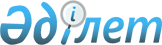 О признании утратившими силу некоторых решений Риддерского городского маслихатаРешение Риддерского городского маслихата Восточно-Казахстанской области от 28 сентября 2021 года № 7/10-VII. Зарегистрировано в Министерстве юстиции Республики Казахстан 12 октября 2021 года № 24718
      Риддерский городской маслихат РЕШИЛ:
      1. Признать утратившими силу некоторые решения Риддерского городского маслихата:
      1) решение Риддерского городского маслихата от 22 декабря 2017 года № 18/6-VI "Об утверждении правил управления бесхозяйными отходами, признанными решением суда поступившими в коммунальную собственность города Риддера" (зарегистрировано в Реестре государственной регистрации нормативных правовых актов за № 5395);
      2) решение Риддерского городского маслихата от 21 июля 2020 года № 45/5-VI "О приостановлении действия решения Риддерского городского маслихата от 22 декабря 2017 года № 18/6-VI "Об утверждении правил управления бесхозяйными отходами, признанными решением суда поступившими в коммунальную собственность города Риддера" (зарегистрировано в Реестре государственной регистрации нормативных правовых актов за №7417).
      2. Настоящее решение вводится в действие по истечении десяти календарных дней после дня его первого официального опубликования.
					© 2012. РГП на ПХВ «Институт законодательства и правовой информации Республики Казахстан» Министерства юстиции Республики Казахстан
				
      Секретарь Риддерского  городского маслихата 

Е. Нужных
